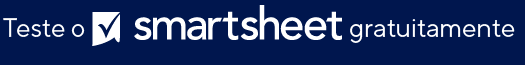 MODELO DE ESTIMATIVA DE CUSTO DA ATIVIDADE						 					AVISO DE ISENÇÃO DE RESPONSABILIDADEQualquer artigo, modelo ou informação fornecidos pela Smartsheet no site são apenas para referência. Embora nos esforcemos para manter as informações atualizadas e corretas, não fornecemos garantia de qualquer natureza, seja explícita ou implícita, a respeito da integridade, precisão, confiabilidade, adequação ou disponibilidade do site ou das informações, artigos, modelos ou gráficos contidos no site. Portanto, toda confiança que você depositar nessas informações será estritamente por sua própria conta e risco.TÍTULO DO PROJETOCLIENTEGERENTE DO PROJETODATA DE CRIAÇÃODATA DA ÚLTIMA ATUALIZAÇÃOEAPRECURSOCUSTOS DIRETOSCUSTOS INDIRETOSRESERVAESTIMATIVAFAIXAMÉTODOPRESSUPOSTOS E RESTRIÇÕESNÍVEL DE CONFIANÇAINFORMAÇÕES ADICIONAISEstrutura analítica de projetoMão de obra, serviço, equipamentos, materiais etc.Custos específicos do projeto: suprimentos, treinamento, pessoal etc.Custos não específicos do projeto: aluguel, serviços públicos etc. Fundos de contingência mantidosEstimativa de custosFaixa estimada definidaUS$ 00 a US$ 00Paramétrico, análogo, três pontos, ascendente etc.Pressupostos: custo do trabalho e restrições conhecidasEscala de 1 a 10: classificação de confiança da precisão da estimativaQualquer informação adicional pertinente ao custo detalhado1.1.1